melhoras das atividades de matemáticaBom dia 7º ano.Leia toda a proposta e atentamente!Estamos quase concluindo o nosso 3º bimestre. Portanto, vocês precisam verificar com urgência quais atividades atrasadas ou melhoras ainda precisam ser enviadas. Lembrando que todo professor precisará de um tempo para correção e fechamento das notas para o conselho de classe do dia 26/09. Não deixe para enviar na última hora!1. Entre na sua planilha de acompanhamento das correções das atividades on-line e verifique se deixou de apresentar alguma atividade de matemática. A planilha foi novamente compartilhada com todos na sexta-feira passada, 18/09.2. Procure em suas pastas do computador se realizou alguma atividade que consta na planilha como não apresentada (obs NA) e envie-a(s) para o meu e-mail pessoal: annagalli.ieijf2@gmail.com.3. Resolva as atividades que ainda não resolveu e envie-as para o meu e-mail. Caso tenha entregado todas, verifique se precisa melhorar alguma (Obs RM) e envie-a ao meu e-mail.4. Para saber o que é necessário melhorar, é importante verificar no Moodle o bilhete deixado no campo de feedback.5.Proposta complementar apenas para os alunos que não têm atividades atrasadas e não têm melhoras recomendadas:5.1 Das equações abaixo, três têm raiz igual a 3. Identifique-as.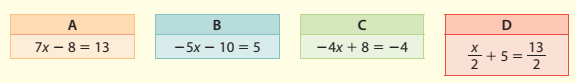 5.2 Qual é o número inteiro que adicionado ao seu dobro é igual a 72?5.3 O triplo de um número natural, aumentado de 15, é igual a 39. Qual é esse número?5.4 Qual é o número inteiro que adicionado a sua quarta parte é igual a 60?